PLAN DE ACTIUNEIMPLEMENTARE INVESTITII PROPUSE PRIN PUZ - STABILIRE REGLEMENTARI PENTRU CONSTRUIRE LOCUINTE IN CARTIERUL UNIRII ETAPA III– TG.MURESStr.V.Sabadeanu f.nr., mun.Tg. Mures, jud, Mures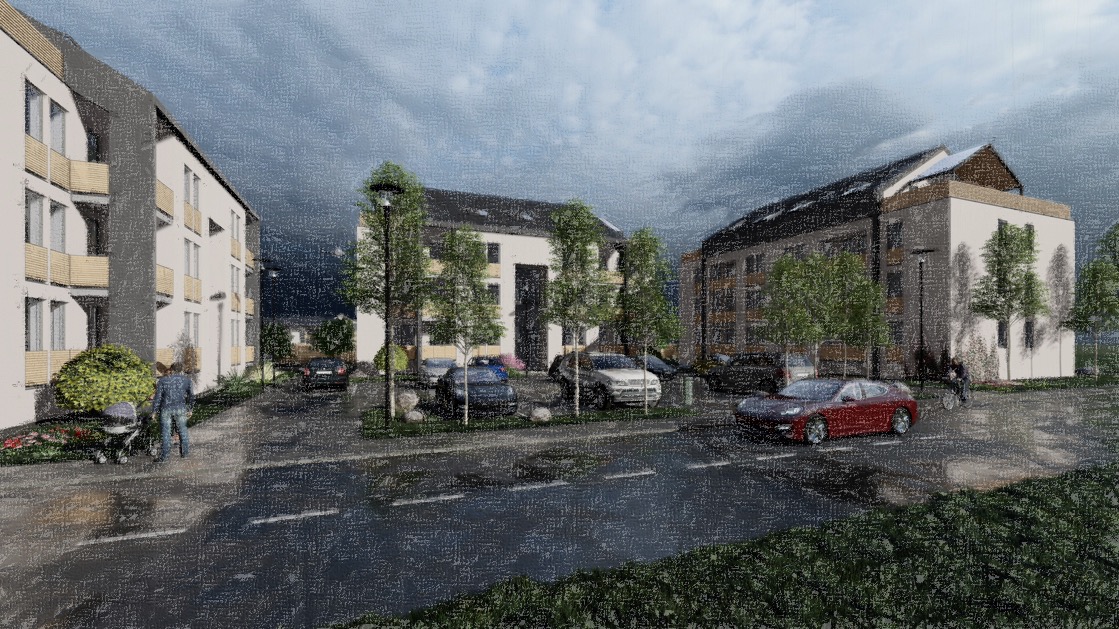 BENEFICIAR: S.C. MACO CONSTRUCT S.R.L.AMPLASAMENT: str. Vasile Sabadeanu f.nr., mun. Tg. Mures, jud. Mures DATA ELABORARII: 10.2018DATE DE RECUNOASTERE A DOCUMENTATIEIDenumirea investiţiei :       P.U.Z. STABILIRE REGLEMENTARI PENTRU CONSTRUIRE LOCUINTE IN CARTIERUL UNIRII - ET.3 Amplasamentul investiţiei : str. V.Sabadeanu fr.nr., mun Tg.Mures, jud.Mureş Beneficiar: 			 S.C. MACO CONSTRUCT S.R.L.Proiectant :			 S.C. DOMUS S.R.L. , Tirgu Mureş Faza :				 P.U.Z.Data :				10.2018Numar proiect:                    238/2018ETAPIZARE INVESTITII PROPUSE PRIN P.U.Z.	Dupa aprobarea in Consiliul local a prezentului P.U.Z. se vor obtine Certificate de urbanism si se vor elabora proiecte tehnice pentru categoriile de lucrari necesare investitiei.	Etapizarea si finantarea lucrarilor este estimata in tabelul urmator:              Beneficiar                                                             Sef proiect                                   S.C. MACO CONSTRUCT S.R.L.                                         arh.Glăja Eugen LUCRARIPERIOADA ESTIMATA DE EXECUTIE INVESTITOR/ FINANTATORDrumuri si retele edilitare2019-2020S.C. MACO CONSTRUCT S.R.L.Obtinere C.U. Decembrie 2018S.C. MACO CONSTRUCT S.R.L.Obtinere avizeIanuarie 2019S.C. MACO CONSTRUCT S.R.L.Obtinere A.C.Februarie 2018S.C. MACO CONSTRUCT S.R.L.Inceperea lucrarilor de constructii conform A.C. pt categorii de lucrari de investitiiMartie 2019S.C. MACO CONSTRUCT S.R.L..Edificare constructii, imprejmuiri, platformeIun. 2019- 2020S.C. MACO CONSTRUCT S.R.L. Amenajare spatii verzi, plantatii2019-2020S.C. MACO CONSTRUCT S.R.L. Receptie lucrari si intabulare in C.F.2019-2020S.C. MACO CONSTRUCT S.R.L